ÍNDICE DE CONTENIDOListado de Versiones	2Aprobaciones	21.	Introducción	52.	Justificación	63.	Contextualización	64.	Antecedentes	65.	Objetivos	65.1	Objetivo General	65.2	Objetivos Específicos	76.	Alcance	77.	Plan de Seguridad de la Información	77.1	Plan Operacional de Seguridad de la Información	77.1.1	Gestión de Activos de Información	77.1.2	Gestión de Riesgos de Seguridad de la Información	87.1.3	Tratamiento de Riesgos	87.1.4	Gestión de políticas y procedimientos	97.1.5	Gestión de Recursos de Seguridad	97.2	Plan de Seguimiento y Evaluación de la Implementación y Mantenimiento de la Seguridad de la Información	107.2.1	Gestión de Indicadores	107.2.2	Gestión de Vulnerabilidades	117.2.3	Plan de Auditorías de Seguridad de la Información	117.2.4	Plan de Mejoramiento Continuo	137.2.5	Revisión por la Dirección	147.3	Plan de Comunicaciones	147.3.1	Caracterización de Interesados	147.3.2	Comunicaciones	157.4	Plan de sensibilización y capacitación	167.4.1	Sensibilización	177.4.2	Capacitación	197.5	Hoja de Ruta	218.	Recomendaciones	239.	Mejores prácticas	2310.	Glosario	2411.	Referencias	26ÍNDICE DE TABLASTabla 1  Listado de Versiones	2Tabla 2  Aprobación	2Tabla 3  Actualización de Activos de Información	7Tabla 4  Seguimiento al Análisis de Riesgos de Seguridad de la Información	8Tabla 5  Gestión de Políticas y Procedimientos de Seguridad de la Información	9Tabla 6  Gestión de Recursos de Seguridad	10Tabla 7  Gestión de Indicadores	10Tabla 8  Gestión de Vulnerabilidades Técnicas	11Tabla 9  Plan de Auditorias de Seguridad de la Información	12Tabla 13  Mejoramiento Continuo	13Tabla 10  Revisión por la Dirección	14Tabla 11  Caracterización de Interesados	15Tabla 12   Comunicaciones	16Tabla 14  Hoja de Ruta del SGSI	22Introducción La capacidad de acceder a la información a través de Internet desde múltiples dispositivos electrónicos, el incremento de los servicios digitales y el auge creciente de las nuevas tecnologías, son aspectos que le han dado un impulso a la digitalización de las empresas en los últimos años. No obstante, la incursión de la pandemia COVID-19 catapultó la proliferación de los servicios de información digitales, y son muchas las empresas que dieron ese paso. En Colombia, el sector público se vió obligado a brindar prácticamente todos los trámites y servicios a través de medios digitales y tratamientos remotos de la información.  Dado lo anterior, hoy se observan tendencias incrementales en cuanto a información compartida a través de medios digitales, recuperación de datos remotos, uso de ambientes colaborativos y de dispositivos electrónicos. Razón por la cual es necesario proveer entornos seguros orientados a estas nuevas tendencias. El Plan de Seguridad y Privacidad de la Información, es el resultado de un diagnóstico y planeación para el cumplimiento del Modelo de Seguridad y Privacidad de la Información (MSPI), conforme la evolución y actualización de las tecnologías. También se han mejorado las políticas, procedimientos y guías que le han permitido al Ministerio de Minas y Energía en adelante MINENERGÍA, estar acorde en el cumplimiento de los requerimientos del Modelo de Seguridad y Privacidad de la información (MSPI) en busca de la mejora continua. Es de alta relevancia que el MINENERGÍA, considere un marco que asegure la preservación de la confidencialidad, integridad y disponibilidad de la información institucional, como producto del desarrollo de su actividad,  la cual debe ser protegida en los entornos de persistencia y transmisión de la misma (escrita, en imágenes, oral, impresa en papel, almacenada electrónicamente, proyectada, enviada por correo, e-mail, transmitida en conversaciones, entre otros.), de su origen (de la propia organización o de fuentes externas) o de la fecha de elaboración. El presente documento contiene los lineamientos del Modelo de Seguridad y Privacidad de la MSPI versión 3.0.2 definido por Ministerio de Tecnologias de la Información y Comunicaciones en adelante MINTIC, el cual orienta a las entidades a la preservación de la confidencialidad, integridad y disponibilidad de la información, ademas permite fijar los criterios para proteger la privacidad de la información y los datos, así como de los procesos y las personas vinculadas con dicha información. Para la elaboración de este documento, se toma como referencia además de los lineamientos de MINTIC en el MSPI y sus correspondientes guías de apoyo, la norma ISO 27001:2013 y la ISO 31000:2018. Las políticas de seguridad de la información incluidas en este documento, constituyen una parte fundamental del Sistema de Gestión de Seguridad de la Información (SGSI) y el Modelo de Seguridad y Privacidad de la Información (MSPI) de Gobierno Digital, y se convierten en la base para la implementación de los controles y procedimientos definidos por las normas anteriormente mencionadas. JustificaciónDebido a la necesidad de cumplir con el ciclo PHVA, el cual busca la mejora continua del sistema de gestión, y apoyado en los diferentes controles de seguridad que deben ser implementados en busca de garantizar la confidencialidad, integridad y disponibilidad de la información, es importante establecer un plan de seguridad de la información que facilite la gestión y el seguimiento de las actividades anuales que son cruciales para el éxito del Modelo de Seguridad y Privacidad de la Información (MSPI).Contextualización Con el ánimo de asegurar la integridad, disponibilidad, confidencialidad y privacidad de la información de sus procesos, el MINENERGÍA, se encuentra en la fase del HACER y VERIFICAR del ciclo PHVA del Plan de Seguridad y Privacidad de la información (MSPI) a través de la implementación de la herramienta de Gobierno Riesgo y Cumplimiento RSA ARCHER, para dar cumplimiento a la exigencia del Gobierno Nacional de la implementación del Modelo de Seguridad y Privacidad de la Información (MSPI), de la política de Gobierno Digital y la Política de Seguridad Digital, propendiendo de igual forma por los derechos como el habeas data, la imagen, la intimidad, el buen nombre y la privacidad.AntecedentesEl MINENERGÍA ha venido contratando el diagnóstico y planeación del Modelo de Seguridad y Privacidad de la Información (MSPI,) dando asi cumplimiento a lo estipulado en la estrategia de Gobierno en línea y la Política de Gobierno Digital. El dinamismo, la evolución y actualización en los modelos, guías y normas, le han permitido al Ministerio venir evolucionando y buscando la mejora continua, mediante la actualización de documentos y controles que fortalecen la protección de la Integridad, Disponibilidad y Confidencialidad de la Información.ObjetivosA continuación, se presentan el objetivo general y los objetivos específicos:Objetivo GeneralEstablecer las directrices para la gestión y seguimiento de la seguridad de la información por medio de actividades de control y planes de acción que ayuden a mantener la confidencialidad, integridad y disponibilidad de la información, así como la relación de los procedimientos asociados a las políticas establecidas que permitan asegurar la protección y persistencia de la SI. Objetivos EspecíficosContribuir al incremento de la transparencia, frente a la gestión pública. Dar lineamiento para la implementación de la gestión de la seguridad y privacidad de la información. Establecer las actividades anuales a ejecutar en temas de Seguridad de la Información.Concentrar los planes relacionados con Seguridad de la Información en un punto único de consulta y gestión.AlcanceLos lineamientos del Modelo de seguridad y privacidad de la información (MSPI) y sus correspondientes guías de apoyo, serán aplicadas a los procesos estratégicos, misionales, de apoyo, de evaluación y control, así como especiales del MINENERGÍA, por tal motivo, deberán ser conocidas y cumplidas por todas las partes interesadas, que accedan a los sistemas de información, repositorios e instalaciones físicas. Plan de Seguridad de la InformaciónA continuación, se presentan los numerales que hacen parte del Plan de Seguridad de la Información (PSI):Plan Operacional de Seguridad de la InformaciónA continuación, se describen los componentes que hace parte del plan operativo de Seguridad de la Información:Gestión de Activos de InformaciónA continuación, se describe como se debe realizar la gestión de activos de información:Los activos deben revisarse y actualizarse anualmente, por lo que es necesario que las áreas propietarias y los responsables de los activos de información ejecuten esta actividad como mínimo una vez al año.Las actividades por ejecutar para esta actualización se pueden consultar en la Tabla 3.Tabla 3 
Actualización de Activos de InformaciónFuente: Grupo de ITGestión de Riesgos de Seguridad de la InformaciónA continuación se describe como se debe realizar la gestión de riesgos de Seguridad de la Información:El análisis de riesgos de SI debe realizarse periódicamente, por lo que es necesario que los propietarios de los riesgos ejecuten esta actividad como mínimo una vez al año.Las actividades por ejecutar para este análisis se pueden consultar en la Tabla 4.Tabla 4 
Seguimiento al Análisis de Riesgos de Seguridad de la InformaciónFuente: Grupo de ITTratamiento de RiesgosAnualmente se debe implementar la hoja de ruta del plan de tratamiento de riesgos del año anterior. Para el año 2022 se cuenta con una hoja de ruta en el documento “Plan de Tratamiento de Riesgos.xls”.Gestión de políticas y procedimientosEs necesario hacer una revisión y ajuste a las políticas y normas de seguridad con base en los incidentes presentados en el periodo anterior, los resultados del análisis de riesgos, las auditorías de seguridad, los cambios organizacionales que haya surtido la Entidad y la revisión por la dirección.Las actividades por ejecutar para la actualización de políticas y procedimientos se pueden consultar en la Tabla 5.Tabla 5 
Gestión de Políticas y Procedimientos de Seguridad de la InformaciónFuente: Grupo de ITGestión de Recursos de Seguridad de la InformaciónCada año se deben gestionar los recursos económicos para el mantenimiento de la seguridad de la información, esto debe ser una salida de la revisión por la dirección, de tal forma que estas solicitudes tengan respaldo directivo para su aprobación.Las actividades por ejecutar para este análisis se pueden consultar en la Tabla 6.Tabla 6 
Gestión de Recursos de SeguridadFuente: Grupo de IT   Plan de Seguimiento y Evaluación de la Implementación y Mantenimiento de la Seguridad de la InformaciónA continuación se describe como realizar el seguimiento y evaluación de la implementación de Sistema de Gestión de Seguridad de la Información:Gestión de IndicadoresLos indicadores deben resvisarse y actualizarse según el resultado de la revisión por la dirección en la cual se establece la información que esta requiere, para valorar la gestión realizada en el periodo anterior.Las actividades por ejecutar para este análisis se pueden consultar en la Tabla 7.Tabla 7 
Gestión de IndicadoresFuente: Grupo de ITGestión de VulnerabilidadesLa norma ISO 27001 en el anexo A plantea el control de gestión de vulnerabilidades técnicas, en lo cual se debe tener en cuenta no solo la ejecución de pruebas de vulnerabilidad, sino que también su acción correctiva y verificación de que las actividades ejecutadas eliminaron la falencia encontrada.Las actividades a tener en cuenta para la gestión de vulnerabilidades técnicas se pueden consultar en la Tabla 8.Tabla 8 
Gestión de Vulnerabilidades TécnicasFuente: Grupo de ITPlan de Auditorías de Seguridad de la InformaciónPara el SGSI se requiere realizar auditorías de seguridad para evidenciar el seguimiento y gestión del sistema, para ello se debe tener en cuenta lo siguiente: Objetivo de la auditoría: Revisar el funcionamiento y mantenimiento del Sistema de Gestión de Seguridad de la Información del MINENERGÍA.Alcance de la auditoría: El alcance de la auditoría abarca a todo el MINENERGÍA y sus procesos, teniendo como base de revisión la norma ISO 27001:2013 y el Modelo de Seguridad y Privacidad de MINTIC. Los procesos por auditar son:Direccionamiento estratégico y control internacional.Gestión internacional.Administración del sistema integrado de gestión.Comunicación institucional.Formulación y adopción de planes, programas, reglamentos y lineamientos sectoriales.Ejecución de políticas, proyectos y reglamentación sectorial.Seguimiento, vigilancia y control a políticas, planes, programas, proyectos y reglamentación sectorial.Gestión de talento humano.Gestión documental.Gestión financiera.Gestión tecnológica, de información y comunicación.Gestión de recursos físicos.Gestión jurídica.Auditoría y evaluación.Control interno disciplinario.Servicio al ciudadano.Criterios de auditoría: Normatividad vigente que aplique a la fecha, así mismo las Políticas, Procedimientos, Instructivos, Planes, Mapas de Riesgos de Seguridad de la Información, Informe de Revisión por la Dirección y el Plan de Seguridad de la información.Las actividades a tener en cuenta para las auditorías de seguridad se pueden consultar en la Tabla 9.Tabla 9 
Plan de Auditorias de Seguridad de la InformaciónFuente: Grupo de ITPlan de Mejoramiento ContinuoEl mejoramiento continuo de seguridad de la información está estrechamente ligado a la ejecución de auditorías, con base en la auditoría realizada para el periodo se deben ejecutar las siguientes actividades una vez se cuente con el informe de auditoría:Tabla 13 
Mejoramiento ContinuoFuente: Grupo de ITRevisión por la DirecciónLa revisión por la dirección debe ejecutarse a intervalos planificados; para ello se debe tener como entrada lo siguiente: Estado de las acciones con relación a las revisiones previas por la dirección.Cambios en cuestiones externas e internas que le apliquen al SGSI.Realimentación sobre el desempeño de la Seguridad de la Información.Resultados de la auditoría.Realimentación de las partes interesadas.Resultados del análisis y tratamiento de riesgos.Oportunidades de mejora continua.Las actividades a tener en cuenta para la revisión por la dirección se pueden consultar en la Tabla 10.Tabla 10 
Revisión por la DirecciónFuente: Grupo de ITPlan de ComunicacionesA continuación, se detalla el plan de comunicaciones de seguridad.Caracterización de InteresadosEn la Tabla 11, se detalla la caracterización de interesados, para ello, es importante tener en cuenta la clasificación de las características de los grupos de interés: Los internos incluyen directivos y trabajadores (empleados).Los externos a los clientes, proveedores, entidades financieras, sindicatos, comunidad local, organizaciones sociales, entre otros.Primarios, mantienen relaciones contractuales con la Entidad.Secundarios, influyen de manera menos formal.Tabla 11 
Caracterización de InteresadosFuente: Grupo de ITComunicacionesEs importante que para que la Seguridad de la Información tenga el resultado esperado al interior de la Entidad, se definan los documentos que serán comunicados y los grupos de interés (tal como se realizó en la Tabla 11), además de algunos aspectos inherentes a la comunicación como lo son el canal, el formato, el responsable y la frecuencia de la comunicación. En la Tabla 12 se muestra el modelo de comunicaciones de Seguridad de la Información.        Tabla 12  
ComunicacionesFuente: Grupo de ITPlan de sensibilización y capacitaciónComo resultado de la aplicación del Procedimiento de capacitación y sensibilización de personal, el plan de sensibilización y capacitación es uno de los mecanismos por medio del cual la Entidad hace que sus usuarios tomen conciencia de la política de Seguridad de la Información, su contribución a la eficacia del sistema de gestión de la SI, incluyendo los beneficios de una mejora del desempeño de la seguridad de la información; y las implicaciones de la no conformidad con los requisitos del sistema de gestión de la SI.   SensibilizaciónLa comunicación es uno de los procesos más relevantes y complejos que lleva a cabo el ser humano. Por ello, es importante tomar conciencia y asumir el control de lo que se comunica para ser eficientes y obtener el máximo de las personas y las situaciones.Se estima que más de un 60% de las actividades diarias de las personas involucran alguna forma de comunicación. (Rankin, citado por McEntee. Comunicación Oral. Alhambra Editorial, 1988), como se presenta en la siguiente ilustración:  Ilustración 1Porcentaje de tiempo dedicado a la comunicación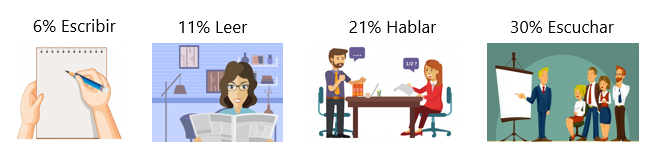 Fuente: Rankin, citado por McEntee. Comunicación Oral. Alhambra Editorial, 1988La comunicación asertiva es la clave para llevar a cabo campañas de sensibilización, en adelante, se listan las actividades que se deben realizar para diseñar campañas de sensibilización relacionadas con el SGSI. Selección de temasInicialmente la Entidad debe seleccionar los temas que, dependiendo la etapa de madurez en la que se encuentre el SGSI, es necesario comunicar y fortalecer. De acuerdo con la norma técnica ISO/IEC 27002:2015, entre los temas que no pueden faltar en la sensibilización, se encuentran:La política general de Seguridad de la Información. Las responsabilidades en Seguridad de la Información y los medios por los cuales se cumplen dichas responsabilidades.Las políticas y procedimientos de Seguridad de la Información. La necesidad de conocer y cumplir con las reglas y obligaciones de seguridad de la información aplicable, tal como se definen en las políticas, normas, leyes, reglamentos,contratos y acuerdos.La rendición personal de cuentas por las acciones y omisiones propias, y las responsabilidades generales relacionadas con la seguridad y la protección de la información que pertenece a la Entidad y a las partes externas.Los puntos de contacto y los recursos para información adicional y asesoría sobre asuntos de Seguridad de la Información, incluidos los materiales de educación y formación sobre Seguridad de la Información.Entre algunas de las fuentes que se deben consultar para identificar el temario para la sensibilización se encuentran:Las actualizaciones que se realicen en la documentación del SGSI.Los incidentes de Seguridad de la Información. Los resultados de otras campañas de sensibilización.Los resultados de las auditorías internas y externas.La mejora continua del SGSI.Las amenazas externas y tendencias en Seguridad de la Información.La legislación aplicable vigente.Cualquier modificación, actualización o mejora al SGSI.Los News informativos como los días internacionales declarados para celebrar los temas más representativos de seguridad de la información ModalidadEl siguiente paso, es seleccionar la modalidad más acorde con el tipo de información a comunicar, entre las diferentes opciones con las que cuenta la Entidad, se encuentran: E-card: Consiste en diseñar una tarjeta virtual llamativa, con poco texto y más imágenes, esta modalidad es más efectiva a la hora de trasmitir mensajes muy puntuales y concisos. Infografía: es una representación gráfica que pretende explicar o resumir una información, combinando iconos como imágenes, gráficos, entre otros, con descripciones, narraciones, interpretaciones y datos. Son interpretaciones visuales de los propios textos y resultan más atractivas para el lector.Videos animados: Consiste en diseñar presentaciones animadas y videos explicativos animados muy cortos de máximo de cinco minutos de duración. Papel tapiz: Conocido además como wallpaper, fondo de escritorio o fondo de pantalla, se trata de la fotografía o la ilustración que el administrador de una computadora (ordenador), escoge como fondo de la pantalla.MediosPosteriormente, se deben seleccionar los medios o canales por los cuales se realizará el envío o publicación de las piezas graficas que se han diseñado, entre los canales existentes en la Entidad se encuentran:Correo: Se trata del correo institucional en Microsoft Teams con dominio minienergia.gov.co establecido por la Entidad para todos los comunicados oficiales.Portal web: Se trata de la página web oficial: https://www.MINENERGÍA.gov.co/ de la Entidad.Pantallas: Se trata de pantallas ubicadas en diferentes sitios estratégicos de la Entidad para su consulta en sitio. Finalmente, el Oficial de Seguridad de la Información o quien haga sus veces, en consenso con los encargados del Grupo de Comunicaciones y Prensa, procede a asignar las fechas en las que se debe emitir cada pieza grafica consolidando así el cronograma para la sensibilización. Ver Anexo 1_Cronograma para Capacitación, Sensibilización y Gestión del Cambio.CapacitaciónEl programa de capacitación debe estar enfocado a asegurar que los usuarios que realizan, bajo su control, un trabajo que afecte el desempeño de la Seguridad de la Información, sean competentes y tengan la formación adecuada para desarrollar dicha labor. En línea con la norma técnica ISO/IEC 27002:2015, la educación y la formación en Seguridad de la Información se deben llevar a cabo periódicamente. La educación y entrenamiento iniciales aplican a quienes se transfieren a nuevos cargos o roles con requisitos de Seguridad de la Información considerablemente diferentes, no solo para los nuevos usuarios, y se debe llevar a cabo antes de que el usuario asuma el nuevo rol.Selección de temasLa Entidad debe desarrollar el programa de educación y de formación para impartir la educación y la formación eficazmente. El programa debe estar en línea con las políticas y procedimientos pertinentes de Seguridad de la Información del SGSI, teniendo en cuenta la información de la Entidad que se va a proteger, y los controles que se han implementado para proteger la información. Entre los temas que no pueden faltar en el programa de capacitación, pero con un nivel de detalle e intensidad horaria mayor, se encuentran:La política general de Seguridad de la Información. Las responsabilidades en Seguridad de la Información y los medios por los cuales se cumplen dichas responsabilidades.Las políticas y procedimientos de Seguridad de la Información. La necesidad de conocer y cumplir con las reglas y obligaciones de Seguridad de la Información aplicable, tal como se definen en las políticas, normas, leyes, reglamentos, contratos y acuerdos.La rendición personal de cuentas por las acciones y omisiones propias, y las responsabilidades generales relacionadas con la seguridad y la protección de la información que pertenece a la organización y a las partes externas.Los puntos de contacto y los recursos para información adicional y asesoría sobre asuntos de Seguridad de la Información, incluidos los materiales de educación y formación sobre SI.Entre algunas de las fuentes que se deben consultar para identificar el temario para la capacitación se encuentran:Los resultados del diagnóstico de capacitación en Seguridad de la Información. Las actualizaciones que se realicen en la documentación del SGSI.Los incidentes de Seguridad de la Información. Los resultados de las auditorías internas y externas.La mejora continua del SGSI.Las amenazas externas y tendencias en Seguridad de la Información.La legislación aplicable vigente.Formación de auditores internos en la NTC/ISO 27001:2013.Formación en gestión de riesgos de seguridad de la información.Cualquier modificación, actualización o mejora al SGSI.Seguridad Informática.Análisis de vulnerabilidades.Los resultados de las evaluaciones de las capacitaciones.ModalidadEl siguiente paso, es seleccionar la modalidad más acorde con el tipo de capacitación a dictar y las normas sanitarias vigentes en su momento, entre las diferentes opciones con las que cuenta la Entidad, se encuentran: Presencial: Catedra dirigida en las instalaciones de la Entidad. Virtual: Catedra dirigida y realizada por medio de herramientas virtuales de comunicación como los son Google meet, Microsoft teams, entre otros.  Estudio autónomo: Consiste en sesiones organizadas por módulos y pre cargadas en herramientas de aprendizaje para que los usuarios realicen los cursos sin la presencia del catedrático. MediosPosteriormente, se deben seleccionar los medios o canales por los cuales se realizarán las capacitaciones virtuales, entre los canales se encuentran:Herramientas virtuales de comunicación como lo son: Microsoft teams.Definición de públicos objetivosNo todos los usuarios se deben capacitar en los mismos temas ni con el mismo enfoque, de ahí la importancia de identificar primero las necesidades de capacitación y luego consolidar los diferentes grupos de usuarios que se requiere reforzar con los temas seleccionados. Entre los diferentes públicos objetivo a tener en cuenta, pero sin limitarse a este listado, se encuentran:Ministro y directores.Jefes de oficina y coordinadores.Líderes de proceso.Comité institucional de gestión y desempeño.Oficial de seguridad de la información.Profesionales de seguridad de la información.Grupo de soporte informático.Propietarios de la información.Responsable del riesgo.Finalmente, el Oficial de Seguridad de la Información o quien haga sus veces procede a asignar las fechas en las que se debe impartir las sesiones de capacitación consolidando así el cronograma para la capacitación. Ver Anexo No. 1. Cronograma para Capacitación, Gestión del Cambio y Sensibilización.Hoja de RutaEn la siguiente tabla, se ilustra la hoja de ruta a seguir para el plan de Seguridad de la Información, teniendo en cuenta el mapeo de todos los planes relacionados con seguridad que se consolidan en el año:Tabla 14 
Hoja de Ruta del SGSI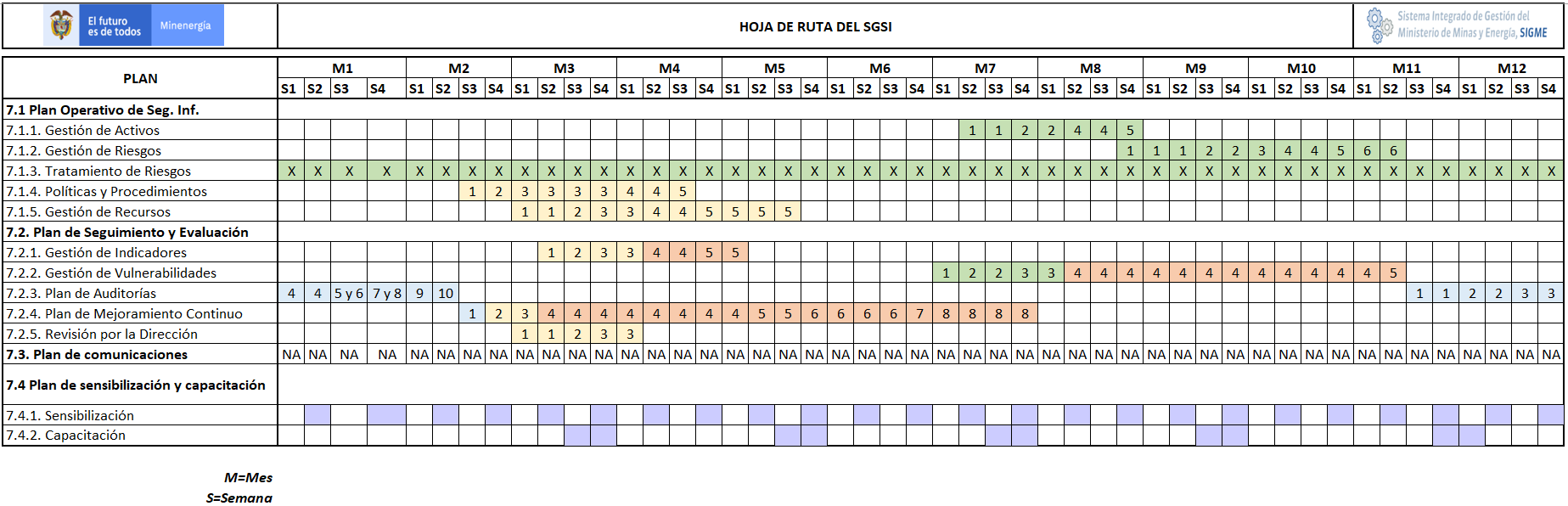 Fuente: Grupo de ITLas actividades que tienen un mismo color tienen puntos en común y se relacionan entre si para su ejecución bien sea por temas de auditoría, revisión, riesgos, ajustes o sensibilización.Ver Anexo No. 2 Hoja de Ruta del SGSI  Recomendaciones Es importante que las pruebas de seguridad contemplen ingeniería social y hacking ético, para este último se debería hacer re-test.El plan de seguridad debe actualizarse siempre a final de año.Las auditorías deben contemplar actividades de auditorías técnicas.Mejores prácticasLa norma ISO/EIC 27002:2013, ofrece las mejores prácticas de la industria para la implementación del sistema de gestión de Seguridad de la Información, este estándar contiene varios capítulos relacionados con los controles de red, host y auditoría que fueron útiles a la hora de generar las recomendaciones de seguridad en el host, red, ciberseguridad, monitoreo y control.Publicaciones de la NIST 800-39, 800-82, y 800-53, estos estándares brindan mejores prácticas basadas en los controles de seguridad y privacidad para sistemas de información federales y de control industrial, y en gestión de riesgo corporativo. Estas publicaciones fueron de gran utilidad en la definición de la arquitectura de seguridad y gestión de riesgos.GlosarioActivo: Cualquier cosa que tiene valor para la organización. (ISO/IEC 27000:2014) Análisis de Riesgo: Proceso para comprender la naturaleza del riesgo y determinar el nivel de riesgo aceptable. (ISO/IEC 27000:2014)Archer: Sistema de información proporcionado por el fabricante RSA ARCHER, mediante el cual se llevan el registro y control de actividades inherentes a la seguridad y privacidad de la información del Ministerio de Minas y Energía a través de los Módulos: Activos, Riesgos, BIA, Incidentes, Eventos, Planes, Normatividad, Cumplimiento, Balanced Score Card, Arquitectura Empresarial y Ciberseguridad. Auditoría: Proceso sistemático, independiente y documentado para obtener evidencias de auditoria y para determinar el grado en el que se cumplen los criterios de auditoria. (ISO/IEC 27000:2014)Confidencialidad: Propiedad que determina que la información no esté disponible ni sea revelada a individuos, entidades o procesos no autorizados. (ISO/IEC 27000:2014)Declaración de aplicabilidad: Documento que describe los objetivos de control y los controles pertinentes y aplicables para el mismo. (ISO/IEC 27001:2013)Disponibilidad: Propiedad de que la información sea accesible y utilizable por solicitud de una entidad. (ISO/IEC 27000:2014)Evaluación del riesgo: Proceso de comparar el riesgo estimado contra criterios de riesgo dados, para determinar la importancia del riesgo. (ISO/IEC 27000:2014)Gestión del riesgo: Actividades coordinadas para dirigir y controlar una organización en relación con el riesgo. (ISO/IEC 27000:2014)Guía DAFP: Guía para la administración y gestión del riesgo del Departamento Administrativo de la Función Pública. MSPI: Modelo de Seguridad y Privacidad de la información, comprende las acciones transversales a los demás procesos, tendientes a proteger la información y los sistemas de información, de acceso, uso, divulgación, interrupción o destrucción no autorizada. Plan de tratamiento de riesgos: Documento que define las acciones para gestionar los riesgos de seguridad de la información inaceptables e implantar los controles necesarios para proteger la misma. (ISO/IEC 27000:2014)Partes interesadas: Persona u organización que puede afectar, ser afectada por o percibirse a sí misma como afectada por una decisión o actividad. Para la entidad son los funcionarios, servidores públicos, contratistas, proveedores, ciudadanos y agencias relacionadas con el MINENERGÍA. Política: Es el marco referencial o lineamiento general emitido por la Alta Dirección, que orienta para las actuaciones, conductas o funciones de los colaboradores y dependencias. (ISO/IEC 27000:2014) Procedimiento: Es la forma especificada para llevar a cabo una actividad o un proceso. (ISO/IEC 27000:2014)Riesgo: Toda posibilidad de ocurrencia de aquella situación que pueda entorpecer el desarrollo normal de las funciones de la Entidad y le impidan el logro de sus objetivos. (ISO/IEC 27000:2014)  Seguridad de la Información: Preservación de la confidencialidad, integridad, y disponibilidad de la información. (ISO/IEC 27000:2014)Sistema de Gestión de Seguridad de la Información SGSI: Conjunto de elementos interrelacionados o interactuantes (estructura organizativa, políticas, planificación de actividades, responsabilidades, procesos, procedimientos y recursos) que utiliza una organización para establecer una política y unos objetivos de seguridad de la información y alcanzar dichos objetivos, basándose en un enfoque de gestión y de mejora continua. (ISO/IEC 27000:2014)SIGME: Sistema Integrado de Gestión del Ministerio de Minas y Energía. Tratamiento del riesgo: Proceso de selección e implementación de acciones de mejorar que permita gestionar el riesgo. (ISO/IEC 31000:2018)Valoración del riesgo: Proceso de análisis y evaluación del riesgo. (ISO/IEC 31000:2018)Vulnerabilidad: Debilidad de un activo o control que puede ser explotada por una o más amenazas. (ISO/IEC 27000:2014)ReferenciasNODESCRIPCIÓN DE LA ACTIVIDADRESPONSABLEFECHA1Distribución del inventario de activos de información por dependencia.Grupo de Relacionamiento con el Ciudadano y Gestión de la Información.Semana 2 Mes 72Revisión y actualización del inventario de activos de información por dependencia.Responsables de los activos de información (directivos).Semana 4 Mes 73Envío del inventario de activos de información actualizado.Responsables de los activos de información (directivos).Semana 1 Mes 84Revisión y unificación de los activos de información.Grupo de Relacionamiento con el Ciudadano y Gestión de la Información.Semana 1 Mes 85Publicación en el portal de la Entidad.Oficina de Planeación y Gestión Internacional.Semana 4 Mes 8NODESCRIPCIÓN DE LA ACTIVIDADRESPONSABLEFECHA1Comunicar las fechas de inicio y fin de la actualización de riesgos de seguridad.Oficial de seguridad de la información o quien haga sus veces.Semana 4 Mes 82Ejecutar análisis de riesgos de seguridad.Responsables de los activos de información (directivos).Semana 3 Mes 93Comunicar finalización del análisis de riesgos por dependencia.Responsables de los activos de información (directivos).Semana 1 Mes 104Revisión del análisis de riesgos efectuado por todas las dependencias.Oficial de seguridad de la información o quien haga sus veces.Semana 2 Mes 105Generar la hoja de ruta del plan de tratamiento de riesgos.Oficial de seguridad de la información o quien haga sus veces.Semana 4 Mes 106Aprobar análisis de riesgos.Oficina de Planeación y Gestión Internacional.Semana 1 Mes 6NoDescripción de la ActividadResponsableFecha1Revisar los incidentes del periodo anterior, los resultados del análisis de riesgos, las auditorías de seguridad, los cambios organizacionales que haya surtido la Entidad y la revisión por la dirección.Oficial de seguridad de la información o quien haga sus veces.Semana 3 Mes 22Establecer plan de ajustes para las políticas y procedimientos de seguridad.Oficial de seguridad de la información o quien haga sus veces.Semana 4 mes 23Efectuar los cambios necesarios a las políticas y procedimientos de seguridad.Oficial de seguridad de la información o quien haga sus veces.Semana 1 Mes 34Aprobar las políticas de seguridad.Comité institucional de gestión y desempeño.Semana 1 Mes 45Divulgar las políticas de seguridad.Oficina de Planeación y Gestión Internacional.Semana 4 Mes 4NODESCRIPCIÓN DE LA ACTIVIDADRESPONSABLEFECHA1Establecer las necesidades de presupuesto en seguridad de la información.Oficial de seguridad de la información o quien haga sus veces.Semana 1 Mes 32Efectuar la revisión por la dirección del SGSI.Comité institucional de gestión y desempeño.Semana 3 Mes 33Generar informe de salidas de revisión por la Dirección.Comité institucional de gestión y desempeño.Semana 4 Mes 34Formalizar la solicitud de presupuesto en seguridad de la información para el próximo periodo.Oficial de seguridad de la información o quien haga sus veces.Semana 2 Mes 45Aprobación de presupuesto.Alta direcciónSemana 4 Mes 4NODESCRIPCIÓN DE LA ACTIVIDADRESPONSABLEFECHA1Preparar el resultado de los indicadores para la revisión por la dirección.Oficial de seguridad de la información o quien haga sus veces.Semana 2 Mes 32Efectuar la revisión por la dirección del SGSI.Comité institucional de gestión y desempeño.Semana 3 Mes 33Generar informe de salidas de revisión por la dirección.Comité institucional de gestión y desempeño.Semana 4 Mes 34Realizar ajustes a los indicadores solicitadas por la revisión por la dirección.Oficial de seguridad de la información o quien haga sus veces.Semana 2 Mes 45Aprobar indicadores de seguridad que han surtido cambios.Comité institucional de gestión y desempeño.Semana 4 Mes 4NODESCRIPCIÓN DE LA ACTIVIDADRESPONSABLEFECHA1Realizar el listado de equipos a los cuales se les van a realizar pruebas de vulnerabilidades técnicas.Administradores de los sistemas de información en conjunto con el Oficial de Seguridad de la información o quien haga sus veces.Semana 1 Mes 72Realizar ejecución de pruebas.Hacker ético.Semana 2 Mes 73Generar informe de hallazgos.Hacker ético.Semana 3 Mes 74Ejecutar acciones de remediación a las vulnerabilidades detectadas.Administradores de los sistemas de información.Semana 2 Mes 85Ejecutar pruebas de re-test para verificar que efectivamente se hayan cerrado las vulnerabilidades.Hacker ético.Semana 2 Mes 11NOACTIVIDADESRESPONSABLEFECHA1Establecimiento del perfil del equipo auditor.Oficina de Control InternoSemana 3 Mes 112Definición del grupo auditor.Oficina de Control InternoSemana 1 Mes 123Generar el listado de procesos a auditar con la fecha y hora en la que se realizará la auditoría (Instrumento de evaluación del MSPI de MINTIC, análisis de riesgos, revisión por la dirección, políticas de seguridad, entre otros).Oficina de Control InternoSemana 3 Mes 124Entrega de listado de información a entregar al auditor previa ejecución de la auditoría.Oficina de Control InternoSemana 1 Mes 15Reunión de Apertura de AuditoríaAuditorSemana 3 Mes 16Ejecución de auditoría.AuditorSemana 3 Mes 17Reunión de Cierre de auditoríaAuditorSemana 4 Mes 18Redacción de informe de auditoríaAuditorSemana 4 Mes 19Presentación de informe de auditoríaAuditorSemana 1 Mes 210Plan de subsanación de no conformidades.Administradores de los sistemas de información en conjunto con el Oficial de Seguridad de la información o quien haga sus veces.Semana 2 Mes 2NODESCRIPCIÓN DE LA ACTIVIDADRESPONSABLEFECHA1Identificar las no conformidades documentadas en el informe de auditoría.Oficina de Control Interno y/o ente externo.Semana 3 Mes 22Evaluar las necesidades de acciones para eliminar las causas de la no conformidad con el fin de que no vuelva a ocurrir.Oficial de seguridad de la información o quien haga sus veces.Semana 3 Mes 23Establecer las acciones para controlar y corregir las no conformidades.Oficial de seguridad de la información o quien haga sus veces.Semana 1 Mes 34Ejecutar las acciones para controlar y corregir las no conformidades.Oficial de seguridad de la información o quien haga sus veces.Semana 2 Mes 35Revisar la eficacia de las acciones correctivas tomadas.Oficial de seguridad de la información o quien haga sus veces.Semana 2 Mes 56Realizar los cambios al SGSI de ser necesario.Oficial de seguridad de la información o quien haga sus veces.Semana 4 Mes 57Establecer un mecanismo de contacto para las sugerencias de las partes interesadas que propongan mejoras al SGSI.Oficial de seguridad de la información o quien haga sus veces.Semana 4 Mes 68Implementar el mecanismo de contacto para las sugerencias de las partes interesadas que propongan mejoras al SGSI.Oficial de seguridad de la información o quien haga sus veces.Semana 1 Mes 7NODESCRIPCIÓN DE LA ACTIVIDADRESPONSABLEFECHA1Alistamiento de las entradas para la revisión por la dirección.Oficial de Seguridad de la información o quien haga sus veces.Semana 1 Mes 32Ejecución de la revisión por la dirección.Comité institucional de gestión y desempeño.Semana 3 Mes 33Redacción de informe de la revisión por la dirección.Comité institucional de gestión y desempeño.Semana 4 Mes 3GRUPO DE INTERÉSDESCRIPCIÓNCARACTERÍSTICAS DE LOS GRUPOS DE INTERÉSMinistra o Ministro del MINENERGÍAPersonal que trabaja directamente con el(la) Ministro(a) del MINENERGÍA.Internos.Primarios.Comité Institucional de Gestión y DesempeñoAcorde con lo definido en el Decreto 1499 de 2017 debe incluir todos los temas que atiendan la implementación y desarrollo de las políticas de gestión definidas en el MIPG.Internos.Primarios.Colaboradores de TITodos los colaboradores que trabajan en la Gerencia de Tecnologías de Información.Internos y externos.Primarios y Secundarios.Oficina de planeación y gestión organizacionalTodos los colaboradores que trabajan en la Gerencia de Planeación Institucional.Internos y externos.Primarios y Secundarios.Oficina de Control InternoPersonal que trabaja directamente en la Oficina de Control Interno. Internos.Primarios.CiudadanosCiudadanía de Colombia. Externos.Secundarios.Todos los colaboradores del MINENERGÍAFuncionarios y contratistas del MINENERGÍAInternos y externos.Primarios y Secundarios.Secretaría GeneralLa(el) secretaria(o) general de MINENERGÍA.Internos.Primarios.MENSAJEGRUPO DE INTERÉSCANALFORMATORESPONSABLEFRECUENCIAPolíticas y procedimientos de seguridadComité Institucional de Gestión y DesempeñoReunión de comité.DOCOficial de Seguridad de la información o quien haga sus veces. Anual o cada vez que se cree o modifique una política o procedimientoPolíticas y procedimientos de seguridadTodos los colaboradores del MINENERGÍACorreo electrónico para ingresar a la herramienta GRC.PDFOficial de Seguridad de la información o quien haga sus veces. Anual o cada vez que se cree o modifique una política o procedimientoSensibilización en seguridadTodos los colaboradores del MINENERGÍACharlas, conferencias, capacitaciones..PPTOficial de Seguridad de la Información o quien haga sus veces.AnualAnálisis de riesgosComité Institucional de Gestión y DesempeñoHerramienta GRC (Gobierno, Riesgo y Cumplimiento)Formato del AplicativoOficial de Seguridad de la información o quien haga sus veces.AnualAnálisis de riesgosOficina de planeación y gestión organizacionalHerramienta GRC (Gobierno, Riesgo y Cumplimiento)Formato del AplicativoOficial de Seguridad de la información o quien haga sus veces.AnualAnálisis de riesgosOficina de Control InternoHerramienta GRC (Gobierno, Riesgo y Cumplimiento)Formato del AplicativoOficial de Seguridad de la información o quien haga sus veces.AnualAnálisis de riesgosMinistro del MINENERGÍAHerramienta GRC (Gobierno, Riesgo y Cumplimiento)Formato del AplicativoOficial de Seguridad de la información o quien haga sus veces.AnualAnálisis de riesgosTodos los colaboradores del MINENERGÍAHerramienta GRC (Gobierno, Riesgo y Cumplimiento)Formato del AplicativoOficial de Seguridad de la información o quien haga sus veces.AnualIncidentes de seguridadComité Institucional de Gestión y DesempeñoCorreo electrónico con informe del incidente.DOCOficial de Seguridad de la información o quien haga sus veces.Cada vez que se requiera.Incidentes de seguridadMinistro del MINENERGÍACorreo electrónico con informe del incidente.DOCOficial de Seguridad de la información o quien haga sus veces.Cada vez que se requiera.Incidentes de seguridadSecretaría GeneralCorreo electrónico con informe del incidente.DOCOficial de Seguridad de la información o quien haga sus veces.Cada vez que se requiera.Comunicados de prensaCiudadanosEntrevistaImpreso y/o audiovisualSecretaría GeneralCada vez que se requiera.